MANIFESTATIONSDATESLIEU ET HORAIRESCATEGORIES CONCERNEESRASSEMBLEMENT ECOLE DE FOOTSAMEDI26 SEPTEMBRE 2015Plaine G. Tettamanti10 h – 17 hU7TOURNOI EN SALLESAMEDI 17 OCTOBREDIMANCHE 18 OCTOBREGYMNASE DU COSEC10 h – 17 hSamedi U10/U11Dimanche U8/U9STAGE SPORTIF26 AU 30 OCTOBRE 2015Plaine G. Tettamanti9 h – 17 hToutes catégoriesTOURNOI EN SALLESAMEDI19 DECEMBRE 2015GYMNASE DU COSEC9 h – 17 hU7TOURNOI EN SALLEDIMANCHE3 JANVIER 2016GYMNASE DU COSEC15 h – 23 hVETERANSTOURNOI EN SALLESAMEDI / DIMANCHE 20.21 FEVRIER 2016Ou 5.6 MARSGYMNASE DU COSEC9 h – 17 hSamedi U10.U11Dimanche U9TOURNOI EN SALLESAMEDI 16 AVRIL 2016DIMANCHE 17 AVRIL GYMNASE DU COSEC9 h – 17 h Samedi U13Dimanche U6.U7STAGE SPORTIF25 AU 29 AVRIL 2016Plaine G. Tettamanti9 h – 17 hToutes catégoriesTOURNOI ECOLE DE FOOTDIMANCHE1er MAI 2016Plaine G. Tettamanti9 h – 17 hEcole de FootTOURNOI INTERNATIONALSAMEDI / DIMANCHE 14.15 MAI 2016Plaine G. Tettamanti- Stade Chantal I.FromentinU13.U15FETE DU CLUBDIMANCHE26 JUIN 2016Plaine G. TettamantiLocaux Club HouseTout le club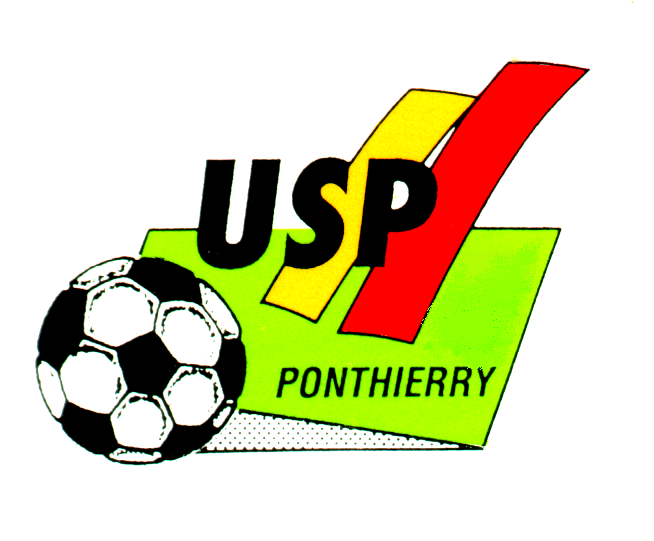 